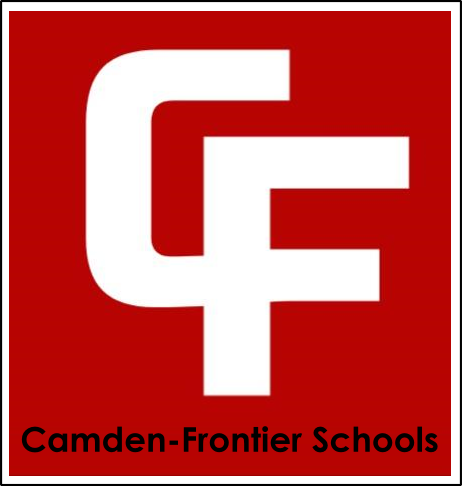 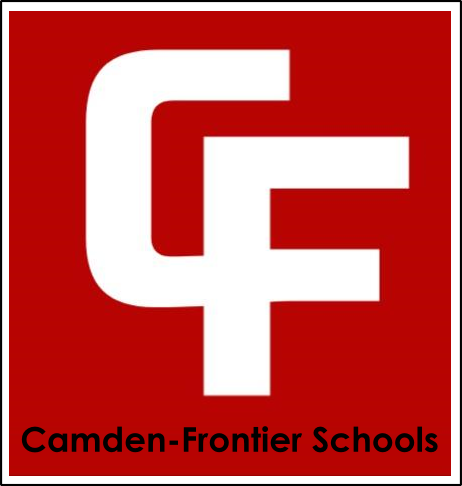 Discussion ItemsMembers Present- Gary Morrison, Nathan VanAken, Emily MorrisonSMB & T13 month CD (mentioned in BOE Brief)E-RATESee Attached Document for information.Potential Technology ReplacementBudget CyclePresented the options available for no penalty CD’s which will earn more interest with current CD’s as well as moving $500,000 into two new 13 month no penalty for early withdrawl for Sinking Funds.Presented the proposed ERATE budget and expenditures after meeting with JCISD on Friday, October 6th.